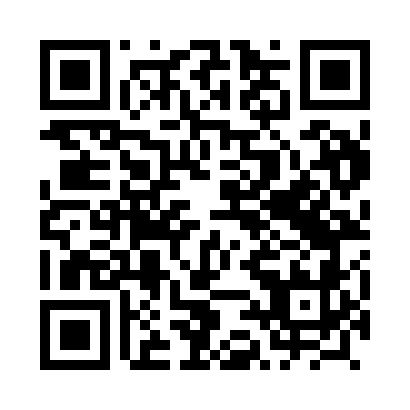 Prayer times for Krystyna, PolandWed 1 May 2024 - Fri 31 May 2024High Latitude Method: Angle Based RulePrayer Calculation Method: Muslim World LeagueAsar Calculation Method: HanafiPrayer times provided by https://www.salahtimes.comDateDayFajrSunriseDhuhrAsrMaghribIsha1Wed2:315:0412:315:397:5910:212Thu2:275:0212:315:408:0110:243Fri2:235:0012:315:418:0210:274Sat2:194:5812:315:428:0410:305Sun2:174:5612:315:438:0610:346Mon2:164:5412:305:448:0710:377Tue2:164:5312:305:458:0910:378Wed2:154:5112:305:468:1110:389Thu2:144:4912:305:478:1210:3910Fri2:134:4812:305:478:1410:3911Sat2:134:4612:305:488:1510:4012Sun2:124:4412:305:498:1710:4113Mon2:114:4312:305:508:1810:4114Tue2:114:4112:305:518:2010:4215Wed2:104:4012:305:528:2210:4316Thu2:104:3812:305:538:2310:4317Fri2:094:3712:305:548:2510:4418Sat2:094:3512:305:558:2610:4519Sun2:084:3412:305:568:2710:4520Mon2:084:3312:305:568:2910:4621Tue2:074:3112:315:578:3010:4722Wed2:074:3012:315:588:3210:4723Thu2:064:2912:315:598:3310:4824Fri2:064:2812:316:008:3410:4925Sat2:054:2712:316:008:3610:4926Sun2:054:2512:316:018:3710:5027Mon2:054:2412:316:028:3810:5028Tue2:044:2312:316:038:4010:5129Wed2:044:2212:316:038:4110:5230Thu2:044:2212:316:048:4210:5231Fri2:034:2112:326:058:4310:53